 Publication Request of HL7 Standards Material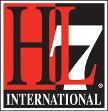 Please use this form to submit the request to the TSC.(not needed for STU extension or errata)(not needed for STU extension or errata)Please provide the following information for the publication of the product brief:Family: (select one)Arden CCOWCDA √Cross-ParadigmEducationEHRFHIRV2V3Section: (select those that are applicable:) Clinical and Administrative Domains √EHR ProfilesImplementation Guides √Rules and ReferencesEducation and AwarenessCategory: (select those that are applicable:)Parent standard: (e.g. the standard to which an implementation guide applies) Update/replace standard: (e.g. is this a STU update, or is there an R1 specification which an R2 publication updates or replaces) – Please specify if this publication has a replacement, supplemental or addendum relationship to a prior standard or STU: Common name/search keyword: Please specify if the publication is known by a common name internally to the Work Group or a specific search term/acronym should be provided to help users find the product.Description: This is typically a short paragraph summarizing the use and intent of the standard, such as would be found in an overview paragraph in the published specification.Targets: These are categories of potential users, implementers, or other interested parties such as those that are indicated on the Project Scope Statement under “Stakeholders/Vendors/Providers”. Select those that are applicable, or suggest others:Benefits: This section will describe the benefits the standard or its implementation provides to healthcare, information technology, interoperability and the like. This section is often difficult to compose and will require careful editing by the review group(s). Please create phrases such as: Implementations/Case Studies: This section would identify the known implementers of the standard, production or STU implementers, or any known adopters of the specification. Agencies or other organizations that sponsored the development of the specification could be listed here.Development Background: This section may be used for additional important information beyond the short summary in the Description, such as would be found in an Introduction section, in the published specification. Reviewed By, and Date: (i.e. the group or individuals endorsing this product brief information and the date the endorsement was approved) Email this Request to TSCPM@HL7.org and DTP@HL7.org.  Standards Material/Document - check one:Standards Material/Document - check one:Standards Material/Document - check one:Standards Material/Document - check one:NormativeSTUInformativeSTU ExtensionErrataUnballoted STU UpdateDate of this request: 201-11-If you checked STU above:Trial Use period requested for STU e.g.: One year, or other up to two years maximum (please specify):If you checked STU extension above:If you checked STU extension above:Reason for  extension, timeline, and actions according to GOM 13.02.07.02, Extending the Trial Use Period:Original Publication Date:End date of the current STU period:Length of the requested extension:If you checked Unballoted STU Update above:If you checked Unballoted STU Update above:Describe the review process that was followed (peer review, wiki, comment ballot):HL7 Work Group making this request and date /URL of approval minutes:Clinical Quality InformationApproval Minutes: (November 201)HL7 Product Management Group /date / URL of approval minutes:Balloted Name of the standard for which request is being made:HL7 CDA® R2 Implementation Guide: Quality Reporting Document Architecture Category I (QRDA I) Release 1, STU Release 5 - US Realm (PI ID: 210)If CMET, list IDs balloted:COCT_MTxxxxxxProject Insight Number or URL of Project Scope Statement:210Document Realm: USBallot cycle in which the document was successfully balloted:2017-SEPResults of that ballot (following reconciliation activities): (not needed for errata, STU extension, or unballoted STU update)Results of that ballot (following reconciliation activities): (not needed for errata, STU extension, or unballoted STU update)Results of that ballot (following reconciliation activities): (not needed for errata, STU extension, or unballoted STU update)Results of that ballot (following reconciliation activities): (not needed for errata, STU extension, or unballoted STU update)VoteNumber VoteNumber Affirmative75Not Returned25Negative1Total in ballot pool147Abstentions46Needed for Passage46Date on which final document/standards material was supplied to HQ Date on which final document/standards material was supplied to HQ URL of publication material/ SVN repository and publishing facilitator:http://www.hl7.org/implement/standards/product_brief.cfm?product_id=35 Publishing Facilitator: Yan Herashttp://www.hl7.org/implement/standards/product_brief.cfm?product_id=35 Publishing Facilitator: Yan HerasSpecial Publication Instructions:URL of ballot reconciliation document:Has the Work Group posted its consideration of all comments received in its reconciliationHas the Work Group posted its consideration of all comments received in its reconciliationHas the Work Group posted its consideration of all comments received in its reconciliationHas the Work Group posted its consideration of all comments received in its reconciliationHas the Work Group posted its consideration of all comments received in its reconciliationdocument on the ballot desktop?  YesNoSubstantive Changes Since Last Ballot?YesNoe.g. briefs under Clinical and Administrative Domainse.g. briefs under Rules and ReferencesCardiology CCOWCare ProvisionData TypesClinical Genomics Decision Support √Clinical Quality √Encoding SyntaxClinical Statement Methodology SpecificationsCommunity-Based HealthSecurity and PrivacyDecision Support √Services Domain Analysis ModelSpecification ErrataEmergency ManagementStandard Reference MaterialsFinancial ManagementStructuresFunctional ProfileTerminologyHHSFRTransport SpecificationsLaboratoryMaterials ManagementMedical RecordsOther: (Please describe)Nutrition OrdersOther: (Please describe)Patient AdministrationPatient Care √Patient ReferralPersonnel ManagementPharmacyPublic HealthRegulated Products √Regulated StudiesSchedulingServicesSPLOther: (Please describe)Clinical Document Architecture Release 2 (CDA R2) Replaces QRDA Category I STU  for the implementation yearCommon Names/Aliases: QRDA Cat I STU5Search Keywords: QRDA, Quality Report, Individual Quality ReportStakeholdersVendorsProviders Clinical and Public Health Laboratories Pharmaceutical Clinical and Public Health Laboratories Immunization Registries EHR, PHR Emergency Services Quality Reporting Agencies Equipment  Local and State Departments of Health Regulatory Agency Health Care IT Medical Imaging Service Standards Development Organizations (SDOs)  Clinical Decision Support Systems Healthcare Institutions (hospitals, long term care, home care, mental health) Payors  Lab Other (specify in text box below) Other (specify in text box below) HIS N/A N/A Other (specify below) N/ACQI WG – 